Nebraska Grocery Industry Associationpresents     The NGIA Annual Conference & “Sand Baggers” Golf OutingJune 22, 2017Iron Horse Golf Club – Ashland, NEIron Horse Golf Club is located in Ashland, Nebraska, just minutes from Omaha and Lincoln.  This unique golf course is built around an old rock quarry and features incredible views and exceptional course conditions.10:00  Greeting10:10  UNL Athletic Dept. Speaker11:00  General Membership Meeting & Elections11:30  Informal Lunch12:00 p.m. Shotgun StartThe tournament is a Texas Scramble format. Three flights will be established after scores are turned in.  Prizes include a $50 Pro Shop Gift Certificate for each Flag Prize Winner and each Flight Winner.   Fees include the driving range, green fees, cart fees, 2 beverages on the course, lunch and dinner.  Each team sets their own foursome.  Those players without a full group will be combined with other players. 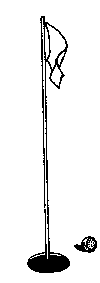 This event is included in the annual sponsorship package. Golf Sponsorships are still available: Pre-event publicity, 1 entry fee, hole signage, and recognition in The Voice    $500 We would be interested in donating goodie bag items or prizesI want to Play Golf!  Sign Me Up: Members of NGIA:  $130 per player	 Non-Members:  $235 per play	Name  				Name  Name  				Name  Company   Contact Person  Address   City   State   Zip  Phone:   Fax:  E-mail Address  Please return this completed form by June 12 to:NGIA, 5935 S. 56th St., Suite B, Lincoln, NE  68516 or email to mkuca@nebgrocery.com